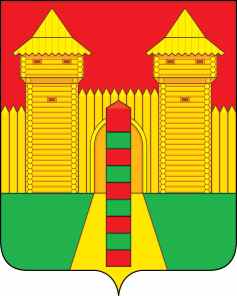 АДМИНИСТРАЦИЯ  МУНИЦИПАЛЬНОГО  ОБРАЗОВАНИЯ «ШУМЯЧСКИЙ   РАЙОН» СМОЛЕНСКОЙ  ОБЛАСТИПОСТАНОВЛЕНИЕот 24.11.2021г. № 538          п. ШумячиВ соответствии с Земельным кодексом Российской Федерации, Федеральным законом от 25.10.2001 г. № 137-ФЗ «О введении в действие Земельного кодекса             Российской Федерации», приказом Министерства экономического развития                    Российской Федерации от 27.11.2014 г. № 762 «Об утверждении требований к                подготовке схемы расположения земельного участка или земельных участков на            кадастровом плане территории и формату схемы расположения земельного участка или земельных участков на кадастровом плане территории при подготовке схемы         расположения земельного участка или земельных участков на кадастровом плане    территории в форме электронного документа, формы схемы расположения                           земельного участка или земельных участков на кадастровом плане территории,               подготовка которой осуществляется в форме документа на бумажном носителе», на основании служебной записки начальника Отдела городского хозяйства                                  Администрации муниципального образования «Шумячский район» Смоленской           области Павлюченковой Людмилы Алексеевны от 18.11.2021 г. (регистрационный           № 1456 от 18.11.2021 г.)	Администрация муниципального образования «Шумячский район»                 Смоленской областиП О С Т А Н О В Л Я Е Т:1. Утвердить схему расположения многоконтурного земельного участка на           кадастровом плане территории из земель населённых пунктов площадью 8 226 кв. м., расположенного по адресу: Российская Федерация, Смоленская область, Шумячский район, Шумячское городское поселение, п. Шумячи, ул. Первомайская.2. Земельный участок, указанный в пункте 1 настоящего постановления,           расположен в территориальной зоне Т и в пределах кадастровых кварталов 67:24:0190119, 67:24:0190120, 67:24:0190129, 67:24:0190131.Разрешенное использование – транспорт.3. Определить, что начальник Отдела городского хозяйства Администрации    муниципального образования «Шумячский район» Смоленской области                             Павлюченкова Л.А. имеет право на обращение без доверенности с заявлением об            осуществлении государственного кадастрового учета, указанного в пункте 1                настоящего постановления земельного участка.4. Срок действия настоящего постановления составляет два года.Об утверждении схемы расположения земельного участка на кадастровом плане территорииГлава муниципального образования«Шумячский район» Смоленской областиА.Н. Васильев